           Besídka ke dni matek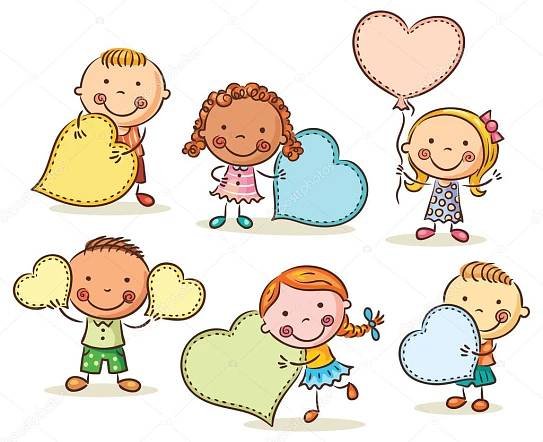 Vážení rodiče, zveme Vás na besídku ke dni matek, která se koná ve středu 4.5.2022 v 16:00 v naší mateřské škole.